	KONJUNKTÚRAKUTATÁS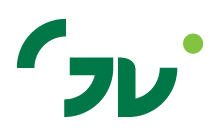 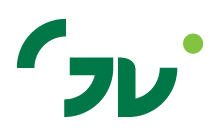 	2021. októberA VÁLASZADÁS ÖNKÉNTES!  A kérdőív kitölthető online a  http://gvi.hu/k/konjunktura címen, és a https://kutatas.gvi.hu/index.php/169379?newtest=Y&lang=hu címen, kitöltheti Word szövegszerkesztőben, illetve kinyomtatva is.Kérjük, adja meg a következő adatokat: Válaszát a kódszám beírásával jelölje! Ha az adott kérdés az Ön cégére nem vonatkozik, a kódkockát hagyja üresen.A2. Az értékesítés volumene az elmúlt fél évben az előző év azonos időszakához viszonyítva…A4. Mely tényezők akadályozták a leginkább cége üzleti tevékenységét az elmúlt fél évben? 
Kérem, legfeljebb hármat válasszon!B2. Hogyan alakul cégénél a következő fél évben az előző év azonos időszakához képest:B3. Az értékesítési áraik belföldön a következő fél évben várhatóan:B5. A megrendelések volumene a következő fél évben várhatóan…	EZEN BELÜL:B8. Várhatóan mely tényezők fogják akadályozni a leginkább cége üzleti tevékenységét a következő fél év folyamán? Kérem, legfeljebb hármat válasszon!C2. Várhatóan mekkora lesz cégének nettó árbevétele 2021-ben?C2.1 Hogyan alakul a vállalkozás árbevétele 2021-ben, 2020-hoz képest? Csökken, nem változik, vagy nő?		1  –  csökken 		2  –  nem változik 		3  –  nő 	……   ………. hány százalékkal?	……   ……. hány százalékkal?C2.2 Hogyan fog alakulni a vállalkozás árbevétele 2022-ben, 2021-hez képest? Csökkenni fog, nem fog változni, vagy nőni fog?		1  –  csökkenni fog 		2  –  nem fog változni 		3  –  nőni fog 	……   ………. hány százalékkal?	……   ……. hány százalékkal?D1. Amennyiben a koronavírus-járvány hátrányosan érinti/érintheti vállalkozása tevékenységét, annak leginkább mi az oka (több válasz is megjelölhető):D2. Véleménye szerint az alábbi, járványhelyzettel összefüggő hatások közül várhatóan melyek érinthetik leginkább az Ön cégét 2022-ben? Kérem, legfeljebb hármat válasszon!D3. A következő félév folyamán számít-e arra, hogy azonos ágazatba tartozó, hasonló tevékenységet végző versenytársai kilépnek a piacról, felfüggesztik tevékenységüket? Az iskolai osztályzatokhoz hasonlóan osztályozzon; az 1-es jelentse azt, hogy egyáltalán nem valószínű versenytársai kilépése a piacról, az 5-ös pedig jelentse azt, hogy nagyon valószínű. Természetesen a közbülső osztályzatokat is használhatja!D4. Hogyan ítéli meg a magyar gazdaság helyzetét 2021 májusa, a koronavírus-járvány harmadik hullámának lecsengése óta eltelt időszakban?D5. Mit gondol, az alábbi körülmények összességében milyen irányú hatást gyakorolnak a jelenlegi magyar gazdasági környezetre?D6. A jelenlegi hazai üzleti környezet következő elemei milyen hatással vannak cége új beruházásainak megvalósítására?D7. Megítélése szerint a jelenlegi üzleti környezet mennyire támogatja a vállalatának növekedését, bővülését?D8. Változott-e cégének ügymenete a pandémia alatt az alábbi szempontok szerint? Több válasz is megjelölhető!E1. A minimálbér 167.400 Ft-ra, illetve a szakképzettek garantált bérminimumának 219.000 Ft-ra való emelése nyomán sor került-e / sor fog-e kerülni a következő lépésekre az Önök cégénél 2021-ben:F1. Foglalkoztat-e az Ön cége jelenleg megváltozott munkaképességű munkavállalót?1 – igen	2 – nem F2. HA IGEN: Kérem, értékelje az alábbi szempontokat a szerint, hogy mennyire játszanak fontos szerepet abban, hogy az Ön cége foglalkoztat megváltozott munkaképességű munkatársat!F5. Mennyire segítenék elő az alábbi intézkedések azt, hogy az Ön cége a jelenleginél több megváltozott munkaképességű munkavállalót alkalmazzon? (1= Egyáltalán nem segítené elő, 5 = Nagy mértékben elősegítené)KÖSZÖNJÜK VÁLASZAIT! A kitöltött kérdőívet kérjük, küldje vissza a ____________________________________________ Kamaráhozcím: __________________________________________________, _______________________________ részére!Válaszait bizalmasan kezeljük, csak összesítve, statisztikai módszerekkel dolgozzuk fel! 
Segítségét azzal is szeretnénk megköszönni, hogy november 30-ig megküldjük Önnek e-mail-en a felmérés elemzésének összefoglalóját. Ezt csak akkor tudjuk megtenni, ha a kérdőív elején megadta az e-mail címét. Amennyiben üresen hagyta és szeretné megkapni az összefoglalót, kérjük, most pótolja!X1.Megye:Vállalkozás neve:Település neve:E-mail:Adószám első 8 számjegyeX2. Ágazat:	1  –  ipar	2  –  építőipar	3  –  kereskedelem		4  –  idegenforgalom, vendéglátás	5  –  szállítás	6  –  egyéb szolgáltatásX3. Gazdálkodási forma:	1 – egyéni vállalkozás 	2 – Bt	3 – Kft	4 – Zrt, Nyrt 
	5 – szövetkezet	6 – egyébX3. Gazdálkodási forma:	1 – egyéni vállalkozás 	2 – Bt	3 – Kft	4 – Zrt, Nyrt 
	5 – szövetkezet	6 – egyébX4. Külföldi tulajdoni hányad: %X5. Állami tulajdon aránya:%X6. A cégnél foglalkoztatottak állományi létszáma (cégvezetőt, vállalkozót beleértve):A kölcsönzött munkavállalókat kérjük, ne vegye figyelembe! főX7. Hány millió forint volt a vállalkozás nettó árbevétele hozzávetőleg 2020-ban?Kérjük, millió Ft-ban rögzítse az értéket. Példa: 1 millió Ft esetén 1-es értéket, 1 milliárd Ft esetén 1000-es értéket rögzítsen!mFtA1.Milyen a cég jelenlegi…                A1.1. üzleti helyzete:	1 – jó	2 – kielégítő	3 – rossz               A1.2. jövedelmezősége:	1 – jó	2 – kielégítő	3 – rosszA2.1  összesen:	1 – nőtt 	2 – azonos maradt	3 – csökkent	A2.2  belföldön:	1 – nőtt 	2 – azonos maradt	3 – csökkent	4 – nem volt A2.3  külföldön:	1 – nőtt 	2 – azonos maradt	3 – csökkent	4 – nem volt A3. Az export részaránya az értékesítésben 2020-ban:%	1 – kapacitáshiány	2 – tőke/pénzhiány	3 – munkaerő / szakember-hiány 	4 – kereslethiány	5 – anyaghiány	6 – külpiaci értékesítési problémák	7 – munkaerővel kapcsolatos költségek	8 – árfolyamok alakulása	9 – nyersanyagok és energia árai	10 – fenntarthatósági előírások teljesítése11 – a digitális átállás folyamata	12 – az ellátási láncok megszakadása13 – otthoni munkavégzés	14 – egyéb, éspedig: .......................	0 – semmi sem akadályozta a cég üzleti tevékenységét	1 – kapacitáshiány	2 – tőke/pénzhiány	3 – munkaerő / szakember-hiány 	4 – kereslethiány	5 – anyaghiány	6 – külpiaci értékesítési problémák	7 – munkaerővel kapcsolatos költségek	8 – árfolyamok alakulása	9 – nyersanyagok és energia árai	10 – fenntarthatósági előírások teljesítése11 – a digitális átállás folyamata	12 – az ellátási láncok megszakadása13 – otthoni munkavégzés	14 – egyéb, éspedig: .......................	0 – semmi sem akadályozta a cég üzleti tevékenységét	1 – kapacitáshiány	2 – tőke/pénzhiány	3 – munkaerő / szakember-hiány 	4 – kereslethiány	5 – anyaghiány	6 – külpiaci értékesítési problémák	7 – munkaerővel kapcsolatos költségek	8 – árfolyamok alakulása	9 – nyersanyagok és energia árai	10 – fenntarthatósági előírások teljesítése11 – a digitális átállás folyamata	12 – az ellátási láncok megszakadása13 – otthoni munkavégzés	14 – egyéb, éspedig: .......................	0 – semmi sem akadályozta a cég üzleti tevékenységétA5.0 A kapacitáskihasználtság mértéke az alábbi időszakokban körülbelül mekkora volt vállalkozásánál?A5 A kapacitás-kihasználtság mértéke jelenleg körülbelül:%A5.1 A kapacitás-kihasználtság az elmúlt fél évben:		1 – nőtt 	2 – azonos maradt	3 – csökkentA6. A beruházások volumene az elmúlt fél évben az előző év azonos időszakához képest:		1 – nőtt	2 – nem változott	3 – csökkent	4 – nem voltA7. Az Ön cégénél 2021-ben átlagosan hány százalékkal változtak a bruttó bérek? Ha csökkentek a bruttó bérek, negatív számot adjon meg!%B1. Várhatóan milyen lesz a vállalkozás üzleti helyzete a következő fél évben?	1 – jó	2 – kielégítő	3 – rossz       B2.1. a termelés szintje / a szolgáltatás volumene                1 – nőni fog 	2 – nem változik	3 – csökkenni fog      B2.2. a foglalkoztatottak létszáma               1 – nőni fog 	2 – nem változik	3 – csökkenni fog1 – az inflációnál jobban nőnek 	2 – az inflációval azonos mértékben nőnek 3 – az inflációnál kevésbé nőnek 	4 – nem változnak 	5 – csökkennekB4. Az értékesítési áraik külföldön (devizában) a következő fél évben várhatóan:	1 – növekednek	2 – nem változnak	3 – csökkennek	4  nincs külföldi értékesítésB4. Az értékesítési áraik külföldön (devizában) a következő fél évben várhatóan:	1 – növekednek	2 – nem változnak	3 – csökkennek	4  nincs külföldi értékesítésB5.1. összesen:	1 – nő	2 – azonos lesz	3 – csökken	4 – nincsB5.2. belföldön: 	1 – nő	2 – azonos lesz	3 – csökken	4 – nincsB5.3. külföldön:	1 – nő	2 – azonos lesz	3 – csökken	4 – nincsB6. A cégnél a beruházások volumene a következő fél évben az előző év azonos időszakához képest várhatóan:	1 – nő	2 –változatlan marad	3 – csökken 	4 – nem lesz  B6.1  Gépberuházás: 	1 – nő	2 – változatlan marad	3 – csökken	4 – nincs  B6.2  Építési beruházás:	1 – nő	2 – változatlan marad	3 – csökken	4 – nincsB7. Hogyan alakul a következő fél évben várhatóan cégénél:          B7.1. a kapacitás-kihasználtsága:		1 – nőni fog	2 – azonos marad	3 – csökkenni fog          B7.2. a jövedelmezőség:		1 – nőni fog	2 – azonos marad	3 – csökkenni fog	1 – kapacitáshiány	2 – tőke/pénzhiány	3 – munkaerő / szakember-hiány 	4 – kereslethiány	5 – anyaghiány	6 – külpiaci értékesítési problémák	7 – munkaerővel kapcsolatos költségek	8 – árfolyamok alakulása	9 – nyersanyagok és energia árai	10 – fenntarthatósági előírások teljesítése11 – a digitális átállás folyamata	12 – az ellátási láncok megszakadása13 – otthoni munkavégzés	14 – egyéb, éspedig: .......................	0 – semmi sem akadályozza a cég üzleti tevékenységét	1 – kapacitáshiány	2 – tőke/pénzhiány	3 – munkaerő / szakember-hiány 	4 – kereslethiány	5 – anyaghiány	6 – külpiaci értékesítési problémák	7 – munkaerővel kapcsolatos költségek	8 – árfolyamok alakulása	9 – nyersanyagok és energia árai	10 – fenntarthatósági előírások teljesítése11 – a digitális átállás folyamata	12 – az ellátási láncok megszakadása13 – otthoni munkavégzés	14 – egyéb, éspedig: .......................	0 – semmi sem akadályozza a cég üzleti tevékenységét	1 – kapacitáshiány	2 – tőke/pénzhiány	3 – munkaerő / szakember-hiány 	4 – kereslethiány	5 – anyaghiány	6 – külpiaci értékesítési problémák	7 – munkaerővel kapcsolatos költségek	8 – árfolyamok alakulása	9 – nyersanyagok és energia árai	10 – fenntarthatósági előírások teljesítése11 – a digitális átállás folyamata	12 – az ellátási láncok megszakadása13 – otthoni munkavégzés	14 – egyéb, éspedig: .......................	0 – semmi sem akadályozza a cég üzleti tevékenységétC1. Az Ön cégénél 2022-ben hány százalékkal változtatják a bruttó béreket? Ha csökkennek a bruttó bérek, negatív számot adjon meg!%1 - 0 – 10 millió Ft	2 - 11 – 20 millió Ft	3 - 21 – 50 millió Ft	4 – 51 – 100 millió Ft5 - 101 – 200 millió Ft	6 - 201 – 500 millió Ft	7 - 501 millió-1 milliárd Ft	8 - 1-2 milliárd Ft9 - 2-5 milliárd Ft 	10 - 5-10 milliárd Ft	11 - 10 milliárd Ft felett	1 0 – nincsenek negatív hatások1 – a külföldi anyavállalat csökkenti a megrendelés-állományt2 – nem áll rendelkezésre a szükséges munkaerő3 – importhelyettesítésre van szükség (külföldről nem érkezik meg a rendelt alapanyag)4 – a vállalkozás, amelynek beszállítok, csökkentette a megrendelés-állományt5 – a szektorban csökkennek az árak, ami csökkenti a profitabilitást6 – csökken az export, mivel a külföldi gyárak nem termelnek / a felvevőpiacoktól elesek7 – csökken a kereslet (vendégek, turisták, ügyfelek elmaradnak)8 – rendezvények betiltása és a rövidített nyitvatartási idő akadályozza a tevékenységemet9 – a rendelkezések miatt teljes leállásra kényszerülünk10 – a cég működését, tevékenységét nem lehet otthoni munkavégzéssel ellátni11 – egyéb, éspedig: .......................…………………………………………………………….1 – nehézségek az adósságok visszafizetésében2 – további potenciális kijárási korlátozások3 – utazási korlátozások4 – változó fogyasztási szokások5 – otthoni munkavégzés6 – ellátási láncok megszakadása1 – nehézségek az adósságok visszafizetésében2 – további potenciális kijárási korlátozások3 – utazási korlátozások4 – változó fogyasztási szokások5 – otthoni munkavégzés6 – ellátási láncok megszakadása1 – nehézségek az adósságok visszafizetésében2 – további potenciális kijárási korlátozások3 – utazási korlátozások4 – változó fogyasztási szokások5 – otthoni munkavégzés6 – ellátási láncok megszakadása12345Egyáltalán nem valószínűEgyáltalán nem valószínűNagyon valószínűNagyon valószínűNagyon valószínűD3.1 Várhatóan az azonos ágazatba tartozó, hasonló tevékenységet végző versenytársai hány százaléka fogja felfüggeszteni tevékenységét a következő félév folyamán?%-a1 – egyértelmű javuló gazdasági helyzet	2 – javuló, ugyanakkor bizonytalan gazdasági helyzet3 – stagnáló, továbbra is bizonytalan gazdasági helyzet	4 – romló gazdasági helyzet Negatív hatásNincs hatásaPozitív hatásD5.1 a járvány kapcsán bevezetett gazdaságpolitikai intézkedések	 1	 2	 3D5.2 NHP Hajrá jelenléte	 1	 2	 3D5.3 NHP Hajrá kivezetése	 1	 2	 3D5.4 Széchenyi Kártya Program termékei	 1	 2	 3D5.5 járványügyi korlátozások feloldása	 1	 2	 3D5.6 jelenléti oktatás bevezetése és a home office visszaszorulása	 1	 2	 3D5.7 nemzetközi gazdasági helyzet (export/import környezet)	 1	 2	 3egyáltalán nem ösztönzi a beruházásokatinkább nem ösztönzinincs hatása a beruházásokrainkább ösztönziteljes mértékben ösztönzi a beruházásokatkifejezetten gátolja a beruházásokatD6.1. adózási rendszer	1	2	3	4	5	8D6.2. kamatkörnyezet	1	2	3	4	5	8D6.3. hitelhez jutás jelenlegi feltételei	1	2	3	4	5	8D6.4. támogatott finanszírozási források elérhetősége	1	2	3	4	5	81 – teljes mértékben támogatja 	2 – nagymértékben támogatja3 – közepes mértékben támogatja	4 – kis mértékben támogatja	5 – egyáltalán nem támogatja1 – jobban figyelünk a napi pénzügyekre, likviditásra2 – tartalékképzésbe kezdtünk/tartalékképzésen gondolkodunk3 – változott az üzleti stratégia4 – változott a beszállítóink köre5 – változott a megrendelőink köre6 – új terméket/szolgáltatást vezettünk be7 – egyéb, éspedig: 0 – nem történt változásigennemE1.1. a bérfeszültségek elkerülése érdekében a minimum felett keresők bérét is emelték/emelik  1  2E1.2. a tervezett létszámfelvétel elmaradt/elmarad  1  2E1.3. elbocsátásokat hajtottak/hajtanak végre  1  2E1.4. a tervezett beruházásokat elhalasztották/elhalasztják  1  2E1.5. módosították/módosítják a béremelésben érintett dolgozók munkakörét, feladatait  1  2E1.6. részmunkaidős foglalkoztatásba tették/teszik az érintett dolgozókat  1  2E1.7 az érintett dolgozók egyéb juttatásainak (pl. cafeteria) csökkentése  1  2E1.8 mozgóbérek (pl. jutalmak) csökkentése  1  2E1.9 áremelést hajtottak/hajtanak végre  1  21.1 HA IGEN: Hány megváltozott munkaképességű munkavállalót foglalkoztat az Ön cége?fő1.2 HA NEM: Fizet-e az Ön cége jelenleg rehabilitációs hozzájárulást?      1 – igen    2 – nemEgyáltalán nem fontosEgyáltalán nem fontosNagyon
 fontosNagyon
 fontosF2.1 Társadalmi felelősségvállalás	1	2	3	4	5F2.2 Mentesség a rehabilitációs hozzájárulás alól	1	2	3	4	5F2.3 Szociális hozzájárulási adókedvezmény érvényesítése	1	2	3	4	5F2.4 Megváltozott munkaképességű munkavállalók foglalkoztatásával kapcsolatos tájékoztatáson, érzékenyítő tréningen való részvétel	1	2	3	4	5F3. Foglalkoztatna-e az Ön cége megváltozott munkaképességű munkavállalót?  1 – igen    2 – nemF4. Rendelkezik-e az Ön cége a megváltozott munkaképességű munkavállalók kiválasztására 
és foglalkoztatására kialakított belső eljárásrenddel?       1 – igen    2 – nemEgyáltalán nem fontosEgyáltalán nem fontosNagyon
 fontosNagyon
 fontosF5.1 Megváltozott munkaképességű munkavállalókat nyilvántartó szervezetek és a munkáltatók hatékonyabb összekapcsolása	1	2	3	4	5F5.2 Szakmai segítségre, mentorálásra és megfelelő munkakörülmények kialakítására nyújtott bér- és költségtámogatás	1	2	3	4	5F5.3 A megváltozott munkaképességű munkavállalók részvétele munkaerőpiaci felkészítő tréningeken	1	2	3	4	5F5.4 A megváltozott munkaképességű munkavállalók foglalkoztatása után járó adókedvezmény emelése	1	2	3	4	5F5.5 A rehabilitációs hozzájárulás összegének emelése	1	2	3	4	5F5.6 A rehabilitációs hozzájárulás kiterjesztése a 25 fő alatti cégekre is	1	2	3	4	5F5.7 Államilag támogatott/szervezett érzékenyítő tréningek a munkáltatók számára	1	2	3	4	5